HỘI THẢO QUỐC TẾ GIÀ HÓA NĂNG ĐỘNG, SÁNG TẠO VÀ ỨNG DỤNG KỸ THUẬT SỐ TRONG CHĂM SÓC NGƯỜI CAO TUỔI ASEAN (18-19/11/2021, Hanoi, Vietnam)Địa điểm: InterContinental Hanoi LandmarkNgôn ngữ: tiếng Việt, tiếng AnhHình thức: Trực tiếp và Trực tuyếnĐầu mối liên hệ: Lương Quang ĐảngVụ trưởng Vụ Tổ chức cán bộ, phụ trách hợp tác quốc tếỦy viên dự khuyết Hội đồng ACAITổng cục Dân số, Bộ Y tế, Việt NamMobile: 0904 377 869 Email: lgdangvn@gmail.com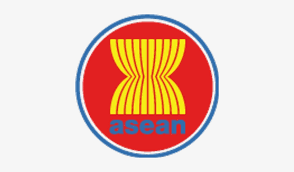 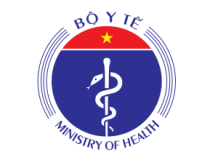 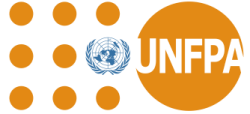 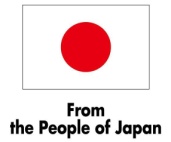 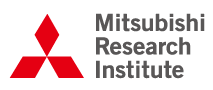 Thời gianHoạt độngChịu trách nhiệmNgày thứ Nhất, 18/11/2021Ngày thứ Nhất, 18/11/2021Ngày thứ Nhất, 18/11/2021Phiên trù bịPhiên trù bịPhiên trù bị14:30 - 16:30- Kết nối trực tuyến tới các điểm cầu - Thông qua chương trìnhBan Tổ chứcDiễn giảĐại biểu tham dự onlineNgày thứ Hai, 19/11/2021Ngày thứ Hai, 19/11/2021Ngày thứ Hai, 19/11/2021Phiên Khai mạcPhiên Khai mạcPhiên Khai mạc8:00 - 9:15Đón tiếp đại biểuBan Tổ chức8:00 - 9:15Giới thiệu đại biểuÔng Lương Quang ĐảngVụ trưởng Vụ Tổ chức cán bộ, GOPFP, MOH, Việt Nam8:00 - 9:15Phát biểu khai mạc của Việt NamDr. Đỗ Xuân TuyênThứ trưởng Bộ Y tế, Việt Nam8:00 - 9:15Phát biểu của Trưởng Đại diện UNFPA TS. Naomi KitaharaTrưởng đại diện UNFPA Việt Nam8:00 - 9:15Phát biểu của Chủ tịch ACAIDr. Suwit WibulpolpraseryBộ Y tế Công cộng Thái LanChủ tịch Hội đồng ACAI8:00 - 9:15Phát biểu của Ban Thư ký ASEANBan Thư ký ASEANTBC8:00 - 9:15Phát biểu của Giám đốc điều hành Tổ chức Các đối tác Dân số và Phát triển (PPD)Ông Adnene Ben Haj AissaGiám đốc điều hành PPD8:00 - 9:15Phát biểu của MRI (Nhật Bản)Ông Hidemoto Mizuhara Phó Chủ tịch điều hành MRI9:15 - 9:20Chụp ảnh:- Chụp ảnh màn hình trực tuyến- Chụp ảnh đại diện các nước thành viên ASEAN và Các đối tác trực tiếp tại Hội trườngCác nước thành viên ASEAN và Các đối tácPhiên 2: ASEAN: Một cộng đồng Già hóa năng độngĐiều hành: Việt Nam, Thái Lan, UNFPAPhiên 2: ASEAN: Một cộng đồng Già hóa năng độngĐiều hành: Việt Nam, Thái Lan, UNFPAPhiên 2: ASEAN: Một cộng đồng Già hóa năng độngĐiều hành: Việt Nam, Thái Lan, UNFPA9:20 - 10:00Công nghệ số trong bối cảnh già hóa dân số và vai trò của chính phủGS. Rintaro MoriChuyên gia về Già hóa dân số & Phát triển bền vữngUNFPA APRO9:20 - 10:00Già hóa dân số ASEAN: Cơ hội và thách thứcTS. Ngô Quỳnh AnĐại học Kinh tế Quốc dân9:20 - 10:00Người cao tuổi và đại dịch Covid-19: Tác động và Ứng phóông Quyền TrầnQuản lý Chất lượng và Phát triển, Ban một xã hội cho mọi lứa tuổi Tổ chức Hỗ trợ Người cao tuổi9:20 - 10:00Chăm sóc người cao tuổi trong bối cảnh đại dịch COVID-19: Kinh nghiệm & những sáng kiến từ IndonesiaIndonesiaTBC10:00 - 10:10Giải lao10:10 - 10:40Hỏi và ĐápChủ tọa và Các diễn giảPhiên 3: ASEAN: Một cộng đồng Sáng tạoĐiều hành: Việt Nam, Thái Lan, UNFPAPhiên 3: ASEAN: Một cộng đồng Sáng tạoĐiều hành: Việt Nam, Thái Lan, UNFPAPhiên 3: ASEAN: Một cộng đồng Sáng tạoĐiều hành: Việt Nam, Thái Lan, UNFPA10:40 - 12:00Già hoá dân số: Cơ hội cho sự sáng tạoMr. Ong Chun YangPhó Giám đốc phụ trách Già hóa thành công, Văn phòng Kế hoạch Tuổi già, Bộ Y tế Singapore10:40 - 12:00Ứng dụng phần mềm công nghệ Shealth trong chăm sóc người cao tuổiBS. Nguyễn Xuân TrườngVụ trưởng Vụ Cơ cấu và Chất lượng dân số, TCDS, BYT, VN10:40 - 12:00Hỏi và ĐápChủ tọa và các diễn giả10:40 - 12:00Tổng kết phiên 2 + 3Chủ tọa12:00 - 13:30Nghỉ trưaPhiên 4: Xây dựng xã hội dân số già: Những bài học kinh nghiệm và sáng kiến từ Nhật BảnĐiều hành: Việt Nam, Nhật BảnPhiên 4: Xây dựng xã hội dân số già: Những bài học kinh nghiệm và sáng kiến từ Nhật BảnĐiều hành: Việt Nam, Nhật BảnPhiên 4: Xây dựng xã hội dân số già: Những bài học kinh nghiệm và sáng kiến từ Nhật BảnĐiều hành: Việt Nam, Nhật Bản13:30 - 14:45Xây dựng xã hội dân số già tại Nhật Bản: Những bài học kinh nghiệmÔng Shintaro NAKAMURA Tư vấn cấp cao An sinh xã hội, JICA Tokyo, Nhật Bản 13:30 - 14:45Những sáng kiến công nghệ trong xây dựng một xã hội dân số già của Nhật BảnMs. Kei Sugiyama Tư vấn cấp cao MRI, Nhật Bản13:30 - 14:45Sáng kiến xây dựng mô hình chăm sóc tích hợp người cao tuổi dựa vào cộng đồng với vai trò nòng cốt cộng tác viên dân số tại Việt NamMs. Makiko Kawabe Tư vấn cấp cao MRI, Nhật Bản13:30 - 14:45Hỏi và ĐápChủ tọa và Các diễn giả14:45 - 14:55Giải laoPhiên 5: Pannel discussion: Đồng hành cùng ASEAN vì một cộng đồng già hóa năng động, sáng tạoĐiều hành: Việt Nam, Thái LanPhiên 5: Pannel discussion: Đồng hành cùng ASEAN vì một cộng đồng già hóa năng động, sáng tạoĐiều hành: Việt Nam, Thái LanPhiên 5: Pannel discussion: Đồng hành cùng ASEAN vì một cộng đồng già hóa năng động, sáng tạoĐiều hành: Việt Nam, Thái Lan14:55 - 15:10Sự ra đời và sứ mệnh của ACAIDr. Sakarn BunnagGiám đốc điều hành ACAI15:10 - 16:20Pannel Discussion - Dr. Suwit WibulpolpraseryChủ tịch ACAI- Dr. Nguyễn Doãn Tú Tổng cục trưởng TCDS, BYT, Việt Nam- GS. Rintaro MoriChuyên gia về Già hóa dân số & Phát triển bền vững, UNFPA APRO- Ms. Makiko Kawabe Tư vấn cấp cao MRI, Nhật Bản- Mr. Eduardo Klien, Đại diện Văn phòng Hỗ trợ Người cao tuổi quốc tế khu vực Châu Á Thái bình dương 16:20 - 16:30Phát biểu bế mạc Hội thảoDr. Nguyễn Doãn TúTổng cục trưởng TCDS, BYT, VN16:30-Kết thúc Hội thảo